First Grade 	Tic-Tac-Toe4.2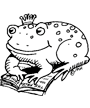 This board includes many different activities to help your child practice his/her spelling words. Your child must choose at least three of the activities to complete for weekly homework. The activities must make a tic-tac-toe line:  horizontal, vertical, or diagonal three in a row. Please mark your choices with crayon, marker, etc. Parents, you are encouraged to assist your child as needed to make homework a positive learning experience. Have fun! This board includes many different activities to help your child practice his/her spelling words. Your child must choose at least three of the activities to complete for weekly homework. The activities must make a tic-tac-toe line:  horizontal, vertical, or diagonal three in a row. Please mark your choices with crayon, marker, etc. Parents, you are encouraged to assist your child as needed to make homework a positive learning experience. Have fun! This board includes many different activities to help your child practice his/her spelling words. Your child must choose at least three of the activities to complete for weekly homework. The activities must make a tic-tac-toe line:  horizontal, vertical, or diagonal three in a row. Please mark your choices with crayon, marker, etc. Parents, you are encouraged to assist your child as needed to make homework a positive learning experience. Have fun! This board includes many different activities to help your child practice his/her spelling words. Your child must choose at least three of the activities to complete for weekly homework. The activities must make a tic-tac-toe line:  horizontal, vertical, or diagonal three in a row. Please mark your choices with crayon, marker, etc. Parents, you are encouraged to assist your child as needed to make homework a positive learning experience. Have fun! This board includes many different activities to help your child practice his/her spelling words. Your child must choose at least three of the activities to complete for weekly homework. The activities must make a tic-tac-toe line:  horizontal, vertical, or diagonal three in a row. Please mark your choices with crayon, marker, etc. Parents, you are encouraged to assist your child as needed to make homework a positive learning experience. Have fun! This board includes many different activities to help your child practice his/her spelling words. Your child must choose at least three of the activities to complete for weekly homework. The activities must make a tic-tac-toe line:  horizontal, vertical, or diagonal three in a row. Please mark your choices with crayon, marker, etc. Parents, you are encouraged to assist your child as needed to make homework a positive learning experience. Have fun! This board includes many different activities to help your child practice his/her spelling words. Your child must choose at least three of the activities to complete for weekly homework. The activities must make a tic-tac-toe line:  horizontal, vertical, or diagonal three in a row. Please mark your choices with crayon, marker, etc. Parents, you are encouraged to assist your child as needed to make homework a positive learning experience. Have fun! Scrabble - Use Scrabbletiles to spell your words.Scrabble - Use Scrabbletiles to spell your words.Spelling Comic Strip -Create a comic strip using each of your spelling words!Colorful Words - Use two different color pens to write your spelling words. Use one color to write the consonants and the other for the vowels. Do this one more time. Close your eyes and picture the word in your mind.Now try and write the word with just one color.Colorful Words - Use two different color pens to write your spelling words. Use one color to write the consonants and the other for the vowels. Do this one more time. Close your eyes and picture the word in your mind.Now try and write the word with just one color.Memory Game - Make pairsof word cards. Flip themover and try to match the pairs!Memory Game - Make pairsof word cards. Flip themover and try to match the pairs!Practice Test - Take apractice test (this isespecially good on Thursday night before the REAL test!)ABC Order - Write yourwords in alphabetical order.Then write them in reverse alphabetical order.ABC Order - Write yourwords in alphabetical order.Then write them in reverse alphabetical order.Spell words with alphabetmacaroni (can be glued topaper) or alphabets cereal(yummy to eat!).Spell words with alphabetmacaroni (can be glued topaper) or alphabets cereal(yummy to eat!).ABC Order - Write yourwords in alphabetical order.Then write them in reverse alphabetical order.Write spelling words in white crayon -or any light colored crayon, then paint over themwith watercolor paint. The white crayon acts as a resist and the words "magically" appear.Write spelling words in white crayon -or any light colored crayon, then paint over themwith watercolor paint. The white crayon acts as a resist and the words "magically" appear.